הערה למזמין קורס או הרצאה: לפניך רשימת קורסים. רובם דינאמיים וגמישים. ישנה אפשרות לבנות קורסים מותאמים לדרישות בית הספר המתבססים על הקורסים המוצגים מטה. לדוגמא, ניתן לקחת כותרות של מפגשים מקורסים שונים ולהרכיב בעזרתם קורס שיתאים לצרכים של בית הספר. כמו כן כל קורס מגיע עם פורמט לבחירה: 30 שעות, 10 שעות, 5 שעות או הרצאה יחידנית.קורס קבלת החלטות:פורמט הקורס לבחירה: 30 שעות, 10 שעות, 5 שעות או הרצאה יחידנית.אחד המאפיינים של המין האנושי הינו קבלת ההחלטות. בין הרגש להגיון- אנו נאבקים בכל רגע נתון כדי לדעת מהו הדבר הנכון לעשות. בהוראה, הסוגיה מועצמת. קבלת החלטות בין האילוצים הכיתתיים לדרישות החוק, בין המציאות הלימודית של כל ילד לבין הצורך לעמוד בתכנית הלימודים, בין הרצון להגיע ליעדים לבין המחויבות להיות קשובים לכל ילד. בקורס זה, ד״ר בן חמו יחשוף בפני הקהל את העקרונות של קבלת החלטות, ינפץ דעות קדומות ויעניק כלים מועילים למשתתפים.קורס יסודות וסודות התקשורת:פורמט הקורס לבחירה: 30 שעות, 10 שעות, 5 שעות או הרצאה יחידנית.הסיבה לכך שהמין האנושי מככב בשרשרת המזון היא היכולות שלו לחיות בלהקה ולתקשר. השאלה אם תקשורת הינה הכלי שהביא להישרדות המין האנושי, נשארת עבורנו חידה. בחיי הכיתה, נפגשים רקעים, רצונות, פרשנויות, רגשות ויעדים שונים. הסיכויים לתקשורת לקויה, אי הבנות ולמידה לא מעילה, הם רבים. כיצד נתגבר על הקושי? מהם היסודות והסודות הכמוסים של התקשורת? בקורס זה, ד״ר בן חמו יגלה בפני המשתתפים את מקורה והתפתחותה של התקשורת ויספק כלים לשיפור חיי הכיתה.קורס אינטליגנציה רגשית, למידה וחברה:פורמט הקורס לבחירה: 30 שעות, 10 שעות, 5 שעות או הרצאה יחידנית.סוגית האינטליגנציה תופסת מקום מרכזי במערכות החינוך מאז תחילת המאה 20 ובמבחני ה-IQ הראשונים. יכולותינו הקוגניטיביות נמדדות בית ספר, באקדמיה, בעולם התעסוקה ובצבא. האם תפיסה זו תואמת למציאות בשטח? האם זו לא מהווה בעיה בקבלת השונה מבחינה קוגניטיבית, נוירולוגית ורגשית?קורס אקלים בכיתה. פורמט הקורס לבחירה: 12 שעות, 6 שעות או הרצאה יחידנית.קורס זה נועד להציע מגוון תובנות וכלים בתחומים שונים של חיי המורה דרך חשיבה חדשנית ומקורית.ד״ר בן חמו יציע את מיטב המחקרים מעולם הסוציולוגיה, הפסיכולוגיה והנוירולוגיה כדי להוביל לשינוי  תפיסתי ומעשי בכיתה.קורס הכלה ושילוב:החוק ״הכלה ושילוב״  בא לשנות את מציאות בתי הספר עבור כל השחקנים. בקורס זה, ד״ר בן חמו יבהיר למשתתפים מהו החוק החדש, ישים דגש על העלאת מודעות לגבי קהל בעל צרכים מיוחדים וייתן כלים תפיסתיים ומעשיים למורים.רשימת הרצאות יחידניות:ד״ר מורדי בן חמו054-3044509mordibenhamou@gmail.comרשימת קורסים והרצאות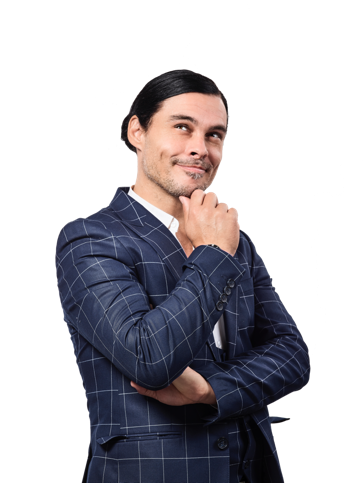 קבלת החלטות: איך אנו פועלים בניגוד למתבקש?1מבוא לקבלת החלטות: שאלות וסוגיות נפוצות בכלל, ובמסגרת בית הספר בפרט.2קצר בקבלת החלטות: דוגמאות בחברה ובכיתה.3מוקדי קבלת החלטות: הרגש- כיצד פועלת מערכת קבלת החלטות הרגשיות.                                         -מקומו של הרגש בלמידה.4מוקדי קבלת החלטות: ההיגיון- כיצד פועלת המערכת קבלת החלטות ההגיוניות.5מרכיבים פסיכולוגיים בקבלת החלטות: מנגנונים והטיות (חלק 1).6מרכיבים פסיכולוגיים בקבלת החלטות: מנגנונים והטיות (חלק 2).7מרכיבים סוציולוגים בקבלת החלטות: בין חופש הפרט לקיבוע חברתי. האם המורה והתלמידים מקבלים החלטות או משהו גדול מהם?8הבדלים תרבותיים בקבלת החלטות: האם אתיופי, מזרחי ואירופאי מקבלים החלטות באותה צורה?9אובייקטיביות המורה בקבלת החלטות והטיות נפוצות.10כלים מועילים לקבלת החלטות נכונות.תקשורת: מהאיש הקדמון עד לעידן הסמארט-פון1מבוא לתקשורת: פרה-היסטוריה, היסטוריה ומודלים.2לקויות תקשורת: כיצד פסיכופתים ואוטיסטים מלמדים אותנו מהי תקשורת?                       (כולל דוגמאות בכיתה).3כיצד זריקות בוטוקס משבשות תקשורת תקינה? : הסודות הכמוסים של המוח באשר לתקשורת. 4תקשורת בין אדם לעצמו: ממצאים מדעיים מפתיעים. ההשפעה הבלתי נשלטת של המורה על תלמידיו.5הממד הנסתר: חשיפה למחקריו של אדוורד הל וההשלכות על חיי הכיתה.6שפת גוף: המיומנות האבודה.7תקשורת ומשחק חברתי: שחקנים, במה, מאחורי הקלעים ומה שביניהם.8תקשורת בין תרבותית ודעות קדומות. מדוע מורים לא מצליחים להבין תלמידים מרקע שונה.9תורת המשחקים ותקשורת: כיצד נשלוט בכיתה באמצעות מתמטיקה? 10כלים מועילים לתקשורת טובה יותר בבית ספר ובחברה.אינטליגנציה רגשית, למידה וחברה.1מבוא: מהי אינטליגנציה? מהפכות אנושיות וסדרי עדיפויות.2כיצד לומדים מין השולים? הבנת האינטליגנציה הרגשית באמצעות לקויים באינטליגנציה הרגשית.3אנטוניו דמסיו ודניאל גולמן: מהפכה תפיסתית באשר לאינטליגנציה.4פוליטיקה ואינטליגנציה. הפערים בין המתרחש בכיתה לבין היעדים המדיניים.5המציאות של המציאות: כיצד אנו זוכרים ולומדים? תהיות ועובדות לגבי למידה משמעותית.6מבחני אינטליגנציה ומבחני בית הספר כמדד להצלחת הילד.7תחושות בטן וידע: הכוח הנשכח.8מקומו של הרגש בבחירה ובלמידה (גילברט, ז׳והנסון, אריאלי).9רגש, חיי חברה, חיי כיתה.10כלים פדגוגים המתבססים על אינטליגנציה רגשית.האקלים בכיתה.1כיצד הידרדרתי לדוקטורט: מצוינות חברתית- כשמורים משנים גורל.2ריטלין, פסיכופתיה, ספורט ומה שביניהם.3תקשורת לא מילולית: השפעת שפת גוף על אקלים כיתתי.4למידה משמעותית: לא סתם כותרת.5המסרים הסמויים המועברים בכיתה.6כבוד ומוסר: כלים ישנים למען בית ספר חדש.האקלים בכיתה.1אוטיזם קוסקוס ורוק אנד רול: היכרות עם סיפור לא שגרתי של ילד ״לא שגרתי״. כיצד אנשי חינוך ש-״הגדילו ראש״ והפעילו את חכמתו המעשית של אריסטו שינו את כללי המשחק?2מקומה של אינטליגנציה רגשית באבולוציה, בחברה ובחינוך.סוגית האינטליגנציה תופסת מקום מרכזי במערכות החינוך מאז תחילת המאה 20 ובמבחני ה-IQ הראשונים. יכולותינו הקוגניטיביות נמדדות בית ספר, באקדמיה, בעולם התעסוקה ובצבא. האם תפיסה זו תואמת למציאות בשטח? האם זו לא מהווה בעיה בקבלת השונה מבחינה קוגניטיבית, נוירולוגית ורגשית?האם אנו באמת יודעים מהי אינטליגנציה?3יסודותיה של התקשורת למען שילוב והכלה.מפרה-ההיסטוריה של התקשורת ועד לעידן הסמארט-פון. ד״ר בן חמו יסקור בדרך שנונה ומדעית את הנושא. בכדי להבין מהי תקשורת תקינה, יציג ד״ר בן חמו בפני הקהל מצבים של תקשורת לקויה באמצעות לקויי תקשורת (מתוך ההנחה המדעית ש-״לומדים מין השוליים״). הפרעות קשב וריכוז, אוטיזם, פסיכופתיה וסכיזופרניה יהיו הבסיס להבנת התקשורת ודרכן יסופקו כלים תפיסתיים ומעשיים חדשים למען שילוב והכלה.4״ ״מבחינתי אתה לא שונה״: כיצד כוונות טובות ודעות קדומות הופכות לגיהינום עבור אנשים מיוחדים?האם כולנו גזענים? עד כמה אנו מסוגלים להכיל את השונות?ב-מאי 2019, הופצה כתבה ובה כתוב כי חלק מתושבי חולון מביעים את התנגדותם להקמת גן לילדים בעלי צרכים מיוחדים. ממה נובעת התנגדות זו? האם התנגדות זו חריגה או שזוהי התנהגות המייצגת את הנטייה האנושית לגבי קבלת השונות? בהרצאה זו, ד״ר בן חמו יגלה מהם התהליכים המחשבתיים, ההישרדותיים והחברתיים המובילים אותנו לפעמים לאי קבלת השונה.5ריטלין, פסיכופתיה, ספורט ומה שביניהם.ב-2018, נתוני ה-OECD מדרגים את ישראל כמדינה השנייה במתן תרופות ״ממריצות״ לתלמידים (ריטלין, קונצרטה וכו׳). למעשה כ-14% מתלמידי ישראל לוקחים תרופות מסוג זה. מבלי לדון בשאלת תועלת התרופה, ד"ר בן חמו יחשוף את השלכות נטילתה ואת התפיסה מאחורי ״מדיניות״ זו. נושא זה יהווה תירוץ עבור ד״ר בן חמו להציג את חזונו הלא שגרתי באשר למערכת החינוך והמלצותיו לאנשי שטח. ההרצאות השראהכיצד הדרדרתי לדוקטורט?לד"ר מרדכי בן חמו יש סיפור לא רגיל, ואחרי שנים רבות בהן שמר על שתיקה, היום הוא בא לספר ולשתף. סיפור ילדותו של מרדכי משונה ביותר - נדודים בין אלג'יריה, צרפת וישראל, תהפוכות ומשברים שבסופם מצא עצמו על במות ובאקדמיה. ההרצאה מיטיבה לבטא את השילובים הנדירים שהתכנסו אל דמותו של בן חמו, וחושפת  את הקהל אל מושג הזהות, במסגרת מסע היסטורי, סוציולוגי, אתנולוגי ומוזיקלי.מוזמנים לצפות בקישור הבא: https://youtu.be/EVHRtDJcaiw .לד"ר מרדכי בן חמו יש סיפור לא רגיל, ואחרי שנים רבות בהן שמר על שתיקה, היום הוא בא לספר ולשתף. סיפור ילדותו של מרדכי משונה ביותר - נדודים בין אלג'יריה, צרפת וישראל, תהפוכות ומשברים שבסופם מצא עצמו על במות ובאקדמיה. ההרצאה מיטיבה לבטא את השילובים הנדירים שהתכנסו אל דמותו של בן חמו, וחושפת  את הקהל אל מושג הזהות, במסגרת מסע היסטורי, סוציולוגי, אתנולוגי ומוזיקלי.מוזמנים לצפות בקישור הבא: https://youtu.be/EVHRtDJcaiw .לד"ר מרדכי בן חמו יש סיפור לא רגיל, ואחרי שנים רבות בהן שמר על שתיקה, היום הוא בא לספר ולשתף. סיפור ילדותו של מרדכי משונה ביותר - נדודים בין אלג'יריה, צרפת וישראל, תהפוכות ומשברים שבסופם מצא עצמו על במות ובאקדמיה. ההרצאה מיטיבה לבטא את השילובים הנדירים שהתכנסו אל דמותו של בן חמו, וחושפת  את הקהל אל מושג הזהות, במסגרת מסע היסטורי, סוציולוגי, אתנולוגי ומוזיקלי.מוזמנים לצפות בקישור הבא: https://youtu.be/EVHRtDJcaiw .אוטיזם, קוסקוס ורוק אנד רולהאם יש לכם מושג מהו אוטיזם? האם אי פעם שוחחתם עם אוטיסט? מהי תרומתם של המחקרים על אוטיזם לתקשורת שלנו? בהרצאה אישית, בה חושף את הייחודיות שלו, ד״ר בן חמו עוזר לנו להגדיר תקשורת תקינה תוך כדי חשיפה לעולם האוטיסטי הייחודי כל כך.הרצאות העצמה אישיתקבלת החלטות: כיצד אנחנו עושים את ההיפך ממה שמתבקש?כיצד מקבלים החלטה? מדוע אני מזמין טיסה לחו״ל כאשר אני במינוס בבנק? הרצאה זו מאפשרת להבין את המנגנונים הטמונים מאחורי המובן לנו מאליו.מהי אינטליגנציה: דעות קדומות מול עובדות.מה מבדיל בין האינטליגנציה ״הרציונאלית" לבין האינטליגנציה ״הרגשית״? כיצד אינטליגנציה מתפתחת? מהי ההיסטוריה שלה בתולדת האנושות? בהרצאה מרתקת ומקורית, יציג ד״ר בן חמו את מיטב התיאוריות והעבודות בנושא אינטליגנציה רגשית.מה מבדיל בין האינטליגנציה ״הרציונאלית" לבין האינטליגנציה ״הרגשית״? כיצד אינטליגנציה מתפתחת? מהי ההיסטוריה שלה בתולדת האנושות? בהרצאה מרתקת ומקורית, יציג ד״ר בן חמו את מיטב התיאוריות והעבודות בנושא אינטליגנציה רגשית.אתיקה: האם אנחנו רמאים?מה עלי לעשות? האם נכון לפעול כך או אחרת? האם ה"טוב" הוא ערך מוחלט? מי קובע מה טוב? לכל השאלות יש תשובות רבות.   ד"ר בן חמו יציג את התאוריות המדעיות החדישות ביותר המתבססות על עבודות שנונות בנושא אתיקה.הרצאות חיי החברהמהאיש הקדמון עד איש הסמארטפון: מהם יסודות התקשורת?הפרה-ההיסטוריה של התקשורת ועד לעידן הסמרטפון, ד״ר בן חמו מציע לנו סקירה שנונה ומדעית בנושא.הפרה-ההיסטוריה של התקשורת ועד לעידן הסמרטפון, ד״ר בן חמו מציע לנו סקירה שנונה ומדעית בנושא.הפרה-ההיסטוריה של התקשורת ועד לעידן הסמרטפון, ד״ר בן חמו מציע לנו סקירה שנונה ומדעית בנושא.ריטלין, פסיכופתיה, ספורט ומה שבינהם.14% מתלמידי ישראל לוקחים ריטלין. שיעור אחד מהגבוהים בעולם. מבלי להיכנס לשאלת תועלת התרופה, ד"ר בן חמו מדבר על השלכות נטילת התרופה על חיי החברה, ושואל שאלות פילוסופיות, סוציולוגיות בנדון.מלחמת המינים: מקור קצר התקשורת בין נשים לגברים.מלחמת המינים עתיקה כמו ימי האדם עלי האדמות, אך האם אי פעם שאלתם את עצמכם מהו מקור הבעיה? האם בכלל ישנה בעיה? בהרצאה שנונה ומקורית, ד״ר מרדכי בן חמו יחשוף בפנינו את הסודות הכמוסים ביותר של ההבדלים המגדריים. ״גואל רצון נגד וונדר וומן: האם מלחמת המינים בשיאה? ״"הרצאתי אחרונה ליפני סוף העולם: האם החברה אלימה ומסוכנת יותר?״גל אלימות כלפי נשים, גננות מתעללות בתינוקות, טרור בפתח. האם אנו חיים בחברה בטוחה פחות ומסוכנת יותר? האם יש הצדקה להיסטריה החברתית? בהרצאה זו, ד״ר בן חמו יציג בפנינו חשיבה מחוץ לקופסא ויסביר את מקורות הרוע ( אם יש כזה דבר).מדוע הישראלים חוצפנים, מדוע הצרפתים שחצנים?דרך שאלות פרובוקטיביות, מפריעות לפעמים, ד"ר בן חמו מציג את השונות ואת המשותף בין התרבויות, את הדרך הנכונה לקרוא את האחר מבלי ליפול למלכודת של דעות קדומות.